Глава 2. Взаимодействие и сотрудничество детского сада с семьей2.1 Характеристика ГБОУ Школа №1568 имени Пабло Неруды «дошкольное отделение № 3» как объекта исследования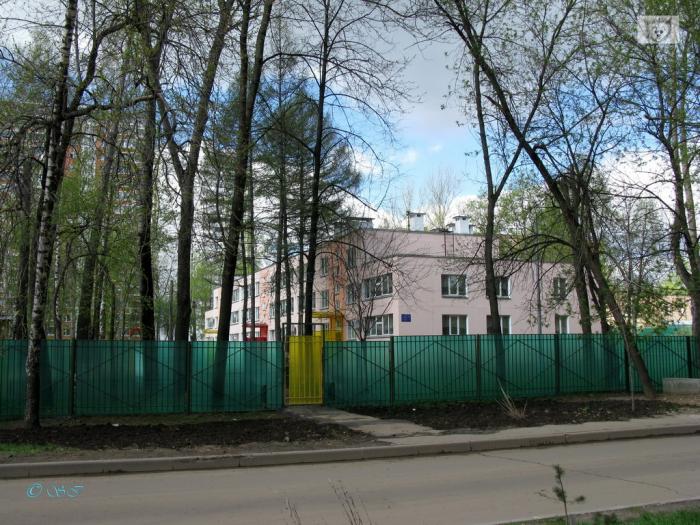 Семья и дошкольное учреждение – два важных института социализации ребенка. И хотя их воспитательные функции различны, для всестороннего развития ребенка необходимо их взаимодействие, а, чтобы оно было продуктивным, конструктивным, следует продумать систему работы с родителями.Дошкольное учреждение играет важную роль в развитии ребенка. Здесь он получает образование, приобретает умение взаимодействовать с другими детьми и взрослыми, организовывать собственную деятельность. Однако, насколько эффективно ребенок будет овладевать этими навыками, зависит от отношения семьи к дошкольному учреждению. Гармоничное развитие дошкольника без активного участия его родителей в образовательном процессе вряд ли возможно. Исследование проводилось в Государственном Бюджетном общеобразовательном учреждении города Москвы №1568 дошкольном отделении №3. Учреждение является некоммерческим, реализующим общеобразовательные программы дошкольного образования различной направленности. В частности, программу «Истоки» и другие дополнительные программы.Полное наименование учреждения: Государственное Бюджетное общеобразовательное учреждение города Москвы Школа №1568 Имени Пабло Неруды. Юридический адрес: 127221 Проезд Шокальского дом 7Деятельность учреждения направлена на реализацию основных задач дошкольного образования, на сохранение и укрепление физического и психического здоровья ребенка, интеллектуальное и личностное развитие каждого ребенка, с учетом его индивидуальных особенностей, оказание помощи семье в воспитании, гарантированной государством.Каждый год детский сад посещает около125 детей. В ДОУ принимаются дети с 1,6-7 лет. Наполняемость в группах от 24 до 26 человек.ГБОУ является доступным для всех социальных групп населения. Учреждение работает по графику пятидневной рабочей недели с двумя выходными днями. Режим работы учреждения 12часов. Прием детей с 7 час. 00 мин. до 19 час. 00 мин. Образовательную и коррекционную работу с детьми ведут 15 педагогов: 10 воспитателей, логопед, дефектолог, музыкальный руководитель, инструктор по физической культуре, педагог-психолог. Все педагоги имеют специальное образование (из них - 80% - высшее образование). Квалификационные категории имеют 76% педагогов. В ГБОУ №1568 детском саду имеется спортивная площадка, комплексы спортивного и игрового оборудования, в каждой группе оборудованы уголки двигательной активности. Детский сад оснащен 5 компьютерами и мультимедийной техникой. Имеет выход в интернет. Открыт свой сайт. Медицинское обслуживание проводит районная больница. Материально-техническая база ГБОУ соответствует нормативным документам и современным требованиям. Группы расположены в отдельных блоках, которые включает в себя:−игровое помещение,−спальню −помещение для гигиенических процедур,−буфетную,−приемнуюДополнительно в детском саду есть:−музыкальный зал, в котором стоит пианино, рядом — костюмерная с различными костюмами сказочных героев, детские музыкальные инструменты, различные декорации из картона и ткани;−спортивный зал, оснащенный «шведской стенкой», гимнастическими кольцами, массажерами для стоп, мячами различной величины, скакалками, обручами и прочим спортивным инвентарем;− кабинет для занятий с логопедом −кабинет психолога, где дети занимаются играми с воспитателем – психологом, проходят различные формы тестирования;−кабинет медицинской сестры.−кабинет психолога Все помещения отвечают требованиям по организации работы с детьми дошкольного возраста. Педагоги применяют технические средства обучения в повседневной образовательной работе (компьютеры, магнитофоны, видеомагнитофоны, фотоаппараты, видеокамеры, мультимедиа).2.2 Проведение опытно-экспериментального исследования и его анализ.Объектом исследования является взаимодействие ДОО и семьи. ДОО является открытой системой, и взаимодействие с родителями имеет большое значение для повышения их воспитательного потенциала, развития их педагогической рефлексии, что благотворно сказывается на воспитании детей.Целью исследования стало изучение запросов родителей,  установление партнерских отношений  и   повышение педагогической компетентности  их через инновационные формы взаимодействия ДОО с семьей.Базой исследования был ГБОУ Школа №1568 дошкольное отделение №3, СВАО г. Москвы. В анкетировании приняли участие 110 родителей и 25 педагогов.Опытно – экспериментальная работа состояла из двух этапов:I – й этап – констатирующий эксперимент, который позволил выявить социально – педагогические факторы влияющие на семейное воспитание детей, уровень рефлексии воспитателей и запросов родителей относительно форм и содержательной направленности взаимодействия ДОО и семьи.II – й этап был посвящен разработке методических рекомендаций по организации и функционированию Семейной гостиной.Целью констатирующего эксперимента стало изучение:изучение педагогических факторов, влияющих на семейное воспитание детей;выявление уровня компетентности воспитателей в вопросах взаимодействия с семьями воспитанников;выявление запросов родителей относительно форм и содержательной направленности взаимодействия ДОО и семьи.На начальном этапе экспериментальной работы по изучению взаимодействия ДОО и семьи, были поставлены следующие задачи: выявить запросы родителей относительно форм и содержательной направленности взаимодействия ДОО и семьи; уровень рефлексии воспитателей по вопросу взаимодействия с родителями. Для этого были подобраны анкеты для воспитателей и родителей.Анкета для родителей состоит из 13 вопросов. К каждому вопросу давалось несколько вариантов ответов, родители могли отметить несколько вариантов ответа (при составлении анкеты использовалось пособие Е. П. Арнаутовой) (Приложение А).Констатирующий эксперимент позволил выявить педагогические факторы влияющие на семейное воспитание детей, уровень рефлексии воспитателей и запросов родителей относительно форм и содержательной направленности взаимодействия ДОО и семьи.В анкетировании приняли участие 110 родителей и 25 педагогов.Анкета для родителей состоит из 13 вопросов. К каждому вопросу давалось несколько вариантов ответов, родители могли отметить несколько вариантов ответа (при составлении анкеты использовалось пособие Е. П. Арнаутовой). Результаты анкетирования представлены в таблице 1.Таблица 1.На вопросы анкет отвечали 110 родителей. На вопрос о степени доверия к ДОО  87% (96) родителей ответили «доверяю», 13 % (14) родителей дали ответ «доверяю не полностью». Большинство ответов «доверяю не полностью» (12 родителей) дали родители, дети которых приходят в детский сад впервые.Родители назвали самые разнообразные источники получения информации в вопросах воспитания детей. С педагогами ДОО советуются 52%(57) опрошенных; ищут ответы в интернете – 22%(24); 55%(60) опираются на жизненный опыт; целенаправленно покупают литературу 35%(39) родителей; 29%(32) получают информацию по вопросам воспитания при  просмотре телепередач и 40%(44) советуются с друзьями, знакомыми. Результаты представлены в таблице 2.Таблица 2Таким образом, наиболее востребованными источниками информации для родителей являются жизненный опыт и советы профессионалов.Анкетирование показало, что родители нуждаются в пополнении знаний, так 34% (37) родителей испытывают недостаток в медико – физиологических знаниях; 36% (40) — в психологических знаниях; 48 % (53) — педагогических знаниях, но при этом 36 % (40) отметили несколько аспектов.На вопрос «Что реально или потенциально мешает осуществлению ваших представлений о воспитании?» 14% (15) родителей отметили трудности в выборе методов воздействия на ребенка; недостаток воспитательного опыта указали 5% (6); отстраненность кого – либо из взрослых от воспитания – 9% (10); несогласованность действий между взрослыми присутствует у 4% (5) опрошенных и большинству родителей – 58% (64) потенциально ничего не мешает.Таким образом, 45% родителей имеют трудности в воспитании детей, задумываются о них. Это достаточно большой процент из общего числа опрошенных, который требует внимания специалистов.Наиболее привлекательной формой взаимодействия ДОО и семьи 68 % (75) родителей считают участие в беседах, Семейная гостиная как форму сотрудничества отметили 64% (70), участие в образовательном практикуме – 14% (15) и семинары по вопросам воспитания показались привлекательными 17% (19) опрошенных.Наиболее важным в воспитании и развитии ребенка 87% (96) родителей отметили здоровье ребенка; проблемы интеллектуального развития – 69%(76); 59%(65) считают важным аспектом воспитание нравственных качеств личности ребенка и 50% (56) опрошенных указали на развитие творческих способностей ребенка.На вопрос, «К какой деятельности вы замечаете наиболее устойчивый интерес у своего ребенка?»  78%(86) родителей отметили слушание чтения книг; 61%(67) отметили спорт; 59%(65) родителей отметили наиболее устойчивый интерес к рисованию; 42% (46) указали на конструирование; предпочитают слушать музыку – 49% (54); 52%(57) любят помогать; 31% (34) любят чинить что – либо; интерес к лепке отметили 40% (45) родителей.Совместный досуг 78%(86) опрошенных проводят за совместным просмотром телепередач; 71%(78) указали на семейное чтение вслух; 61% (67) любят посещать театры и музеи; посещают концерты – 42% (46) опрошенных; 31% (34) любят посещать художественные выставки и 11%(12) проводят досуг за совместным прослушиванием радиопередач.На вопрос «Чем вы руководствуетесь при покупке игрушек, книг для ребенка?»  65 % (72) родителей отметили игровые интересы ребенка, 41 % (45) учитывают пол, возраст ребенка, 20 % (22) указали на цену, 47 % (52) — развивающий эффект игры, книги и 28 % (31) учитывают внешние признаки.Чтение книг и игра занимают практически все свободное время у ребенка, по мнению 44% (48) опрошенных; 29% (32) дали ответ – наравне с другими средствами и 18% (20) указали на недостаток свободного времени для полноценного осуществления игровой деятельности и чтения с детьми.На вопрос «Хотели ли бы вы получать сведения о познавательных и интересных детям книгах, развивающих играх и разнообразной совместной деятельности детей и родителей от педагогов ДОО в рамках клубов по интересам?» все опрошенные ответили «да» (100%).По мнению родителей, проведению совместного досуга мешает загруженность в быту – 34 % (21), занятость на работе отметили 27% (17), высокую цену на билеты указали 26 % (16) и 19 % (21) причинами, мешающими проведению досуга, назвали отсутствие информации об интересных выставках и представлениях.При выявлении наиболее привлекательной направленности гостиной 74 % (81) выбрали «Семейная гостиная», 65 % (71) обозначили гостиную «Малыши и театр» и 36 % (40) – клуб «Малышок».Анкетирование родителей показало, что большинство родителей в процессе рефлексии своей воспитательной деятельности оценивают положительный и отрицательный    опыт воспитания, намерены на улучшение семейного воспитания, открыты к сотрудничеству со специалистами.В исследовании нас интересовало мнение педагогов о сотрудничестве с семьей.В анкете педагогам предлагались суждения, касающиеся практики общения с родителями в дошкольном учреждении. Анкета для педагогов состояла из 11 вопросов (суждений), с которыми они могли согласиться /не согласиться. Целью данной анкеты являлось определение компетентности педагога в вопросах общения с родителями, выявление готовности их к инновациям. Вопросы анкеты касались уровня оценки компетентности педагогов при взаимодействии с родителями.100% (25) педагогов отметили, что родители уверены в их хорошем отношении к ребенку; при общении с родителями в детском саду на встречах и консультациях, ставят своей основной задачей дать им педагогические знания; положительно относятся к инновациям и готовы к внедрению нетрадиционных форм взаимодействия с семьей.  Воспитатели считают, что такая форма сотрудничества в ДОО как «Семейная гостиная», будет интересна для родителей.   48% (12) педагогов считают суждение: «общаясь с родителями, я постоянно приглашаю их в группу для знакомства и участия в различных видах детской деятельности и режимных процессах: играх, труде, занятиях, закаливающих процедурах и т.д.» недостаточно полным и верным.  80 % (20) рассматривают семью не только как источник знаний о ребенке и 40% (10) опрошенных при ответе на суждение «в проблемных ситуациях общения с родителями, как правило, пытаюсь склонить их к своей точке зрения, как «более оправданной» отметили его недостаточно полным и верным. Полученные результаты представлены в таблице 3.Таблица 3Таким образом, анализ анкетирования родителей и педагогов показал, что обе стороны готовы к эффективному взаимодействию. И относятся к такой форме работы как «Семейная гостиная» положительно, считая ее привлекательной и интересной.  Педагоги высоко оценивают уровень своей педагогической компетентности в общении с родителями и готовы к введению инноваций в педагогический процесс. Родители готовы к взаимному сотрудничеству с педагогами в вопросах воспитания. Наиболее привлекательной направленностью гостиной родители выделили «Семейную гостиную». Однако такая форма взаимодействия для данного детского сада и его коллектива является новой, но привлекательной.Для того чтобы данную форму внедрить в практическую деятельность данного детского сада необходимо разработать методические рекомендации, направленные на организацию и функционирование гостиной.2.3 Методические рекомендации для педагогов ДОО по организации Семейной гостинойДля достижения высокой результативности педагогического процесса в дошкольном учреждении большое значение имеет работа с родителями воспитанников. В результате проведенного анкетирования наиболее привлекательной формой взаимодействия с ДОО для родителей стала деятельность Семейной гостиной. Для наиболее успешного внедрения данной формы работы ниже представлены методические рекомендации, направленные на организацию и функционирование Семейной гостиной.Главные цель деятельности Семейной гостиной создавать позитивную эмоциональную атмосферу, способствующую установлению сотрудничества участников образовательного процесса (родителей, детей, педагогов), направленного на взаимопонимание, взаимообогащение, развитие и саморазвитие.Задачи:Создавать условия, позволяющие родителям и педагогам творчески подойти к организации совместной деятельности, в процессе которой родители смогут делиться опытом семейного воспитания и получать рекомендации специалистов ДОО.Обеспечивать психолого – педагогическое сопровождение родителей воспитанников на протяжении дошкольного детства.Повышать уровень родительской компетентности в вопросах познания своего ребенка и осуществления воспитания.Направления деятельности Семейной гостиной охватывают целый комплекс проблем:развитие и обогащение игровой деятельности детей;развитие коммуникативных навыков со сверстниками и взрослыми в процессе разных видов игр;воспитание художественно – литературного вкуса у детей и родителей, путем приобщения к чтению детской художественной литературы;выявление и развитие творческих способностей детей в игровой и других видах деятельности.Для более успешной работы гостиной педагогам ДОО рекомендуется:Необходимо назначить непосредственного руководителя гостиной (старший воспитатель, педагог – психолог).Администрация ДОО должна создать материально – технические условия для деятельности гостиной: выделить помещение, необходимые канцелярские товары, услуги ксерокопии и компьютера и др.На первом заседании гостиной рекомендуется совместно с родителями принять решение о специфике, направленности и количестве дальнейших встреч.При формировании группы необходимо учитывать интересы участников.Занятия должны проводиться в группах численностью от 10 до 20 человек.Теоретический материал и практические задания необходимо подбирать с учетом специфики интересов слушателей.В работе с родителями можно использовать различные виды, формы проведения занятий (дискуссии, круглые столы, симпозиумы, тренинги, деловые игры и др.).Повышать свою профессиональную компетентность.Совершенствовать свою теоретическую подготовку. Изучать опубликованный в педагогической периодике опыт работы по взаимодействию ДОО и семьи.Непосредственному руководителю гостиной рекомендуется:Осуществлять методическое обеспечение занятий, предлагать программу работы.Обеспечивать родителей необходимой информацией и отвечать на возникающие вопросы.Создавать в гостиной условия для эффективного взаимодействия всех участников педагогического процесса (создавать атмосферу доверия, увеличив взаимное влияние на обмен информацией; устанавливать партнерские отношения: уважение к желаниям, мнениям и индивидуальности; создавать условия, обеспечивающие бесконфликтное общение).Регулярно организовывать анализ работы гостиной.Родителям рекомендуется:Участвовать в планировании работы гостиной.Принимать активное участие в заседаниях Семейной гостиной.Высказывать свое собственное мнение и обмениваться опытом воспитания детей на встречах гостиной.Давать оценку эффективности работы гостиной в целом и по отдельным вопросам.Рекомендуется соблюдать принцип конфиденциальности в работе гостиной.Примерное положение о Семейной гостинойОбщие положения:Гостиная создана с целью установления взаимодействия детского сада и семьи для повышения компетентности родителей в вопросах воспитания детей.Основными принципами работы Семейной гостиной являются: целенаправленность, компетентность, соблюдение педагогической этики, конфиденциальность.Участниками гостиной являются: родители детей, педагоги, старший воспитатель, педагог – психолог.Непосредственным руководителем гостиной является старший воспитатель.Семейная гостиная осуществляет свою деятельность в соответствии с настоящим положением.Положение о гостиной утверждается заведующим дошкольным образовательным учреждением.Основные направления деятельности Семейной гостиной:Оказание психолого – педагогической помощи и поддержки родителям в вопросах воспитания дошкольников.Руководство игровой деятельностью детейОрганизация домашнего чтения.Повышение психолого – педагогической компетентности родителей.Права и обязанности участников Семейной гостиной3.1 Родители – члены Клуба имеют право: на получение квалифицированной консультативной помощи;получение практической помощи в организации игр и чтения в домашних условиях;высказывание собственного мнения и обмен опытом семейного воспитания.3.2  ДОО  имеет право:на выявление, изучение и распространение положительного опыта семейного воспитания;внесение изменений в план работы Семейной гостиной в зависимости от возникших проблем, запросов, актуальности предыдущего заседания и др.3.3 ДОО обязано:планировать работу гостиной в соответствии с выявленными запросами родителей и основываясь на психических закономерностях развития детей данного дошкольного возраста;предоставлять территорию для проведения заседаний гостиной;предоставлять квалифицированную консультацию и практическую помощь родителям.3.4 Родители – члены гостиной обязаны:уважать мнения друг друга в процессе обсуждения вопросов воспитания детей;соблюдать принцип конфиденциальности в работе гостиной;принимать активное участие в заседаниях гостиной.Организация деятельности Семейной гостиной4.1 Работа гостиной осуществляется на базе дошкольной образовательной организации.4.2 Работа гостиной планируется по результатам анкетирования родителей и рекомендациям старшего воспитателя и педагога – психолога ДОО.4.3 Количество занятий в гостиной зависит от выявления запросов родителей, психологических особенностей данного возраста и остротой обсуждаемой проблемы.4.4 Формы организации работы Семейной гостиной:круглый стол;диспуты;вечера вопросов и ответов;решение педагогических ситуаций;обсуждение и распространение опыта семейного воспитания.                                                        ЗаключениеПроведенное исследование позволило сформулировать в заключении следующие выводы:Семья, — одна из величайших ценностей, созданных человечеством за всю историю своего существования. Это социальный институт воспитания, в ней осуществляется преемственность поколений, социализация детей, что включает в себя передачу семейных ценностей и стереотипов поведения.Воспитание детей в семье на современном этапе не мыслится без поддержки и сопровождения специалистов.  В настоящее время актуальной проблемой является взаимодействие дошкольной образовательной организации с семьей, которое предполагает обмен мыслями, чувствами, переживаниями; оно также направлено на педагогическое сопровождение, т.е. сообщение родителям знаний, формирование у них педагогических умений, навыков, рефлексивного отношения к себе как к педагогам.Анализ ряда источников по проблеме исследования позволил выявить специфическую роль семьи и ДОО как социальных институтов, а также необходимость специальной подготовки родителей к воспитательной деятельности. Проблемами взаимодействия дошкольного учреждения с семьей и изучением семьи занимались воспитатели подготовительной группы №3: Сибиленкова Е.В. и Яковлева О.В.Взаимодействие представляет собой способ организации совместной деятельности, которая осуществляется на основании социальной перцепции и с помощью общения в условиях открытости обеих сторон. Следовательно, детский сад должен стать открытой образовательной системой, т. е., с одной стороны, сделать педагогический процесс более свободным, гибким, дифференцированным, гуманным со стороны педагогического коллектива, а с другой, – вовлечь родителей в образовательный процесс дошкольного учреждения, обеспечить готовность сотрудничества детского сада с близлежащими социальными институтами. Чтобы детский сад стал реальной открытой образовательной системой, родители и педагоги должны строить свои отношения на психологии доверия. Успех сотрудничества во многом зависит от взаимных установок семьи и детского сада, осознания необходимости целенаправленного воздействия на ребёнка и доверие друг к другу.Существуют традиционные и нетрадиционные формы взаимодействия педагога с родителями дошкольников, суть которых – обогатить их педагогическими знаниями.В ходе экспериментального исследования были изучены запросы родителей относительно форм и содержательной направленности взаимодействия ДОО и семьи; уровень рефлексии воспитателей по вопросу взаимодействия с родителями. По результатам было выявлено что, обе стороны готовы к эффективному взаимодействию. И относятся к такой форме работы как «Семейная гостиная» положительно, считая ее привлекательной и интересной.  Педагоги высоко оценивают уровень своей педагогической компетентности в общении с родителями и готовы к введению инноваций в педагогический процесс. Родители готовы к взаимному сотрудничеству с педагогами в вопросах воспитания. Наиболее привлекательной направленностью гостиной родители выдели Семейную гостиную.Для внедрения данной формы в практическую деятельность детского сада были разработаны методические рекомендации, направленные на организацию и функционирование гостиной.Данные, полученные при обработке результатов опытно – экспериментальной работы, подтвердили правомерность положенной в его основу гипотезы, что успешному взаимодействию ДОО и семьи будут способствовать разработанные методические рекомендации по открытию Семейной гостиной, как формы работы, направленной на установление партнерских отношений всех участников образовательного процесса, повышение педагогической компетентности родителей и гармонизацию детско – родительских отношений. Таким образом, цели исследования достигнуты, поставленные задачи решены.ПриложенияАнкета для родителейУважаемые родители! Чтобы наше последующее общение было содержательным и конструктивным, просим вас ответить на предложенные вопросы:Обозначьте степень своего доверия к дошкольным учреждениям (подчеркните): доверяю, не доверяю, доверяю не полностью.На основе каких знаний вы воспитываете своего ребенка (подчеркните): ищу ответы в Интернете; советуюсь с друзьями, знакомыми; сморю телепередачи по воспитанию; опираюсь на свой жизненный опыт; целенаправленно покупаю литературу по вопросам воспитания детей; советуюсь с педагогами ДОО.Каких знаний, на ваш взгляд, вам не хватает в воспитании детей (подчеркните): психологических знаний (возрастные особенности детей, общение с детьми); педагогических знаний (какие книги, развивающие игрушки покупать, какие навыки формировать у детей (например, самообслуживание, культура поведения); медико – физиологических знаний (физическое развитие детей, речевое развитие (логопед), типичные для детей инфекционные заболевания в дошкольном возрасте).Что реально или потенциально мешает осуществлению ваших представлений о воспитании (подчеркните): ничего не мешает, несогласованность действий между взрослыми, отстраненность кого – либо из взрослых от воспитания, недостаток воспитательного опыта, трудности в выборе методов воздействия на ребенка.Какие формы сотрудничества с педагогами для вас наиболее привлекательны (подчеркните): участие в беседах (индивидуальная консультация); семинары по вопросам развития и воспитания ребенка; участие в образовательном практикуме или тренинге; совместное участие с детьми в различных мероприятиях («Семейная гостиная»).Что вы считаете наиболее важным в воспитании и развитии ребенка (подчеркните): проблемы интеллектуального развития, здоровье ребенка, воспитание нравственных качеств личности, развитие творческих способностей.К какой деятельности вы замечаете наиболее устойчивый интерес у своего ребенка (подчеркните): любит рисовать, лепить, конструировать, чинить что – либо, слушать чтение книг, музыку, любит помогать, любит спорт.Как вы проводите совместный досуг (подчеркните): совместное слушание радиопередач и обмен мнениями о них; совместный просмотр телепередач и обмен мнениями о них; семейное чтение вслух и обмен мнениями о прочитанном; посещение театров, музеев и обмен мнениями о посещении; посещение концертов и обмен мнениями о них; посещение художественных выставок и обмен мнениями о посещении.Чем вы руководствуетесь при покупке игрушек, книг для ребенка (подчеркнуть): учитываете игровые интересы ребенка; учитываете пол, возраст ребенка; цену; учитываете развивающий эффект игрушки, книги; по внешним признакам (яркие игрушки, красочные иллюстрации).Какое место в семейном воспитании вашего ребенка занимает чтение книг, игра (подчеркнуть): практически все свободное время; наравне с другими средствами; хотелось бы больше, но мало свободного времени.Хотели ли бы вы получать сведения о познавательных и интересных детям книгах, развивающих играх и разнообразной совместной деятельности детей и родителей от педагогов ДОО в рамках клубов по интересам: да, нет.Что, на ваш взгляд, препятствует проведению совместного досуга с детьми (подчеркните): занятость на работе; загруженность в быту; отсутствие информации об интересных выставках, представлениях.В детском саду планируется создание семейных гостиных (подчеркните наиболее привлекательный для вас):«Малышок» (особенности адаптационная группа для детей 2-3 лет (окт – ноябрь));«Семейная гостиная» (развитие игровой деятельности и знакомство с детской художественной литературой);«Малыши и театр» (знакомство детей с театральным и музейным искусством).Анкета для педагогов ДООУважаемый коллега! Ознакомьтесь, пожалуйста, с приведенными ниже суждениями. Если Вы согласны с суждением, обведите кружком его порядковый номер. Если не согласны, зачеркните его номер. Если считаете, суждение недостаточно полным и верным, поставьте на соответствующем номере вопросительный знак. Формулировку суждения изменять не следует.Считаю, что все родители полностью удовлетворены моей работой с детьмиРодители уверены в моем хорошем отношении к их ребенку.Общаясь с родителями, я постоянно приглашаю их в группу для знакомства и участия в различных видах детской деятельности и режимных процессах: играх, труде, занятиях, закаливающих процедурах и т.д.Содержание повседневного общения с родителями я строю преимущественно на информации об успехах и затруднениях в развитии, обучении ребенка в детском саду.Родители моих воспитанников получили от меня много полезных советов.Семью воспитанников я рассматриваю только как источник знаний о ребенке.В проблемных ситуациях общения с родителями, как правило, пытаюсь склонить их к своей точке зрения, как более оправданной.Если обнаруживаю ошибки родителей в воспитании ребенка, я всегда говорю о своем несогласии с их педагогической позицией.Приглашая родителей в детский сад на встречи и консультации, ставлю своей основной задачей дать им педагогические знания.Положительно отношусь к инновациям. Готова к внедрению нетрадиционных форм взаимодействия с семьей.Считаю, что такая форма как «Семейная гостиная» будет интересна для родителей.Примерный тематический план – программа заседаний Семейной гостиной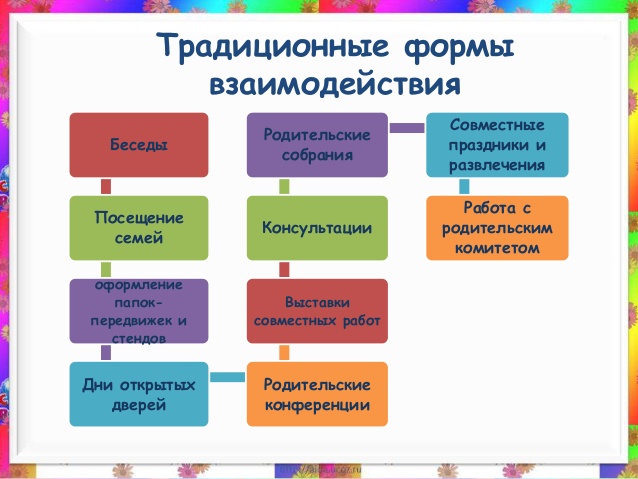 Результаты анкетирования родителейРезультаты анкетирования родителейРезультаты анкетирования родителейВариант ответаКол – во ответовКол – во ответовВопрос №1. Обозначьте степень своего доверия к дошкольным учреждениямВопрос №1. Обозначьте степень своего доверия к дошкольным учреждениямВопрос №1. Обозначьте степень своего доверия к дошкольным учреждениямДоверяюДоверяю96 (87%)Не доверяюНе доверяю0 (0%)Доверяю не полностьюДоверяю не полностью14 (13%)Вопрос № 2. На основе каких знаний вы воспитываете своего ребенка?Вопрос № 2. На основе каких знаний вы воспитываете своего ребенка?Вопрос № 2. На основе каких знаний вы воспитываете своего ребенка?Ищу ответы в ИнтернетеИщу ответы в Интернете24 (22%)Советуюсь с друзьями, знакомымиСоветуюсь с друзьями, знакомыми44 (40%)Сморю телепередачи по воспитаниюСморю телепередачи по воспитанию32 (29%)Опираюсь на свой жизненный опытОпираюсь на свой жизненный опыт60 (55%)Целенаправленно покупаю литературу по вопросам воспитания детейЦеленаправленно покупаю литературу по вопросам воспитания детей39 (35%)Советуюсь с педагогами ДООСоветуюсь с педагогами ДОО57 (52%)Вопрос № 3. Каких знаний, на ваш взгляд, вам не хватает в воспитании детей?Вопрос № 3. Каких знаний, на ваш взгляд, вам не хватает в воспитании детей?Вопрос № 3. Каких знаний, на ваш взгляд, вам не хватает в воспитании детей?Медико – физиологических знанийМедико – физиологических знаний37 (34%)Психологических знанийПсихологических знаний40 (36%)Педагогических знанийПедагогических знаний53 (48%)Вопрос № 4. Что реально или потенциально мешает осуществлению ваших представлений о воспитании?Вопрос № 4. Что реально или потенциально мешает осуществлению ваших представлений о воспитании?Вопрос № 4. Что реально или потенциально мешает осуществлению ваших представлений о воспитании?Ничего не мешаетНичего не мешает64 (58%)Несогласованность действий между взрослымиНесогласованность действий между взрослыми5 (4%)Отстраненность кого – либо из взрослых от воспитанияОтстраненность кого – либо из взрослых от воспитания10 (9%)Недостаток воспитательного опытаНедостаток воспитательного опыта6 (5%)Трудности в выборе методов воздействия на ребенкаТрудности в выборе методов воздействия на ребенка15 (14%)Вопрос № 5. Какие формы сотрудничества с педагогами для вас наиболее привлекательны?Вопрос № 5. Какие формы сотрудничества с педагогами для вас наиболее привлекательны?Вопрос № 5. Какие формы сотрудничества с педагогами для вас наиболее привлекательны?Участие в беседахУчастие в беседах75 (68 %)Семинары по вопросам развития и воспитания ребенкаСеминары по вопросам развития и воспитания ребенка19 (17%)Участие в образовательном практикуме или тренингеУчастие в образовательном практикуме или тренинге15 (14 %)Родительский клубРодительский клуб70 (64%)Вопрос № 6. Что вы считаете наиболее важным в воспитании и развитии ребенка?Вопрос № 6. Что вы считаете наиболее важным в воспитании и развитии ребенка?Вопрос № 6. Что вы считаете наиболее важным в воспитании и развитии ребенка?Проблемы интеллектуального развитияПроблемы интеллектуального развития76 (69%)Здоровье ребенкаЗдоровье ребенка96 (87%)Воспитание нравственных качеств личностиВоспитание нравственных качеств личности65 (59%)Развитие творческих способностейРазвитие творческих способностей56 (50%)Вопрос № 7. К какой деятельности вы замечаете наиболее устойчивый интерес у своего ребенка?Вопрос № 7. К какой деятельности вы замечаете наиболее устойчивый интерес у своего ребенка?Вопрос № 7. К какой деятельности вы замечаете наиболее устойчивый интерес у своего ребенка?Любит рисоватьЛюбит рисовать65 (59%)ЛепитьЛепить45 (40%)КонструироватьКонструировать46 (42%)Чинить что – либоЧинить что – либо34 (31%)Слушать чтение книгСлушать чтение книг86 (78%)МузыкуМузыку54 (49%)Любит помогатьЛюбит помогать57 (52%)Любит спортЛюбит спорт67 (61%)Вопрос № 8. Как вы проводите совместный досуг?Вопрос № 8. Как вы проводите совместный досуг?Вопрос № 8. Как вы проводите совместный досуг?Совместное слушание радиопередач и обмен мнениями о них;Совместное слушание радиопередач и обмен мнениями о них;12 (11%)Совместный просмотр телепередач и обмен мнениями о нихСовместный просмотр телепередач и обмен мнениями о них86 (78%)Семейное чтение вслух и обмен мнениями о прочитанномСемейное чтение вслух и обмен мнениями о прочитанном78 (71%)Посещение театров, музеев и обмен мнениями о посещенииПосещение театров, музеев и обмен мнениями о посещении67 (61%)Посещение концертов и обмен мнениями о нихПосещение концертов и обмен мнениями о них46 (42%)Посещение художественных выставок и обмен мнениями о посещенииПосещение художественных выставок и обмен мнениями о посещении34 (31%)Вопрос № 9. Чем вы руководствуетесь при покупке игрушек, книг для ребенка?Вопрос № 9. Чем вы руководствуетесь при покупке игрушек, книг для ребенка?Вопрос № 9. Чем вы руководствуетесь при покупке игрушек, книг для ребенка?Учитываете игровые интересы ребенкаУчитываете игровые интересы ребенка72 (65%)Учитываете пол, возраст ребенкаУчитываете пол, возраст ребенка45 (41%)ЦенуЦену22 (20%)Учитываете развивающий эффект игрушки, книгиУчитываете развивающий эффект игрушки, книги52 (47%)По внешним признакамПо внешним признакам31 (28%)Вопрос № 10. Какое место в семейном воспитании вашего ребенка занимает чтение книг, игра?Вопрос № 10. Какое место в семейном воспитании вашего ребенка занимает чтение книг, игра?Вопрос № 10. Какое место в семейном воспитании вашего ребенка занимает чтение книг, игра?Практически все свободное времяПрактически все свободное время48 (44%)Наравне с другими средствамиНаравне с другими средствами32 (29%)          Хотелось бы больше, но мало свободного времени          Хотелось бы больше, но мало свободного времени20 (18%)Вопрос № 11. Хотели ли бы вы получать сведения о познавательных и интересных детям книгах, развивающих играх и разнообразной совместной деятельности детей и родителей от педагогов ДОО в рамках клубов по интересам?Вопрос № 11. Хотели ли бы вы получать сведения о познавательных и интересных детям книгах, развивающих играх и разнообразной совместной деятельности детей и родителей от педагогов ДОО в рамках клубов по интересам?Вопрос № 11. Хотели ли бы вы получать сведения о познавательных и интересных детям книгах, развивающих играх и разнообразной совместной деятельности детей и родителей от педагогов ДОО в рамках клубов по интересам?ДаДа110 (100%)НетНет0 (0%)Вопрос № 12. Что, на ваш взгляд, препятствует проведению совместного досуга с детьми?Вопрос № 12. Что, на ваш взгляд, препятствует проведению совместного досуга с детьми?Вопрос № 12. Что, на ваш взгляд, препятствует проведению совместного досуга с детьми?Занятость на работеЗанятость на работе67 (61%)Загруженность в бытуЗагруженность в быту34 (31%)Отсутствие информации об интересных выставках, представленияхОтсутствие информации об интересных выставках, представлениях42 (38%)Вопрос № 13. В детском саду планируется создание гостиных (подчеркните наиболее привлекательный для вас)Вопрос № 13. В детском саду планируется создание гостиных (подчеркните наиболее привлекательный для вас)Вопрос № 13. В детском саду планируется создание гостиных (подчеркните наиболее привлекательный для вас)«Малышок»«Малышок»40 (36%)«Семейная гостиная»«Семейная гостиная»81 (74%)«Малыши и театр»«Малыши и театр»71 (65%)Источники получения информации родителями по вопросам воспитания детейИсточники получения информации родителями по вопросам воспитания детейИсточники получения информации родителями по вопросам воспитания детейИсточники получения информации родителями по вопросам воспитания детейИсточники получения информации родителями по вопросам воспитания детейИсточники получения информации родителями по вопросам воспитания детейИсточники получения информации родителями по вопросам воспитания детейИсточникИщут ответ в интернетеСоветуются с друзьями, знакомымиСмотрят телепередачиОпираются на жизненный опытЦеленаправленно покупают литературуСоветуются с педагогами ДООКол – во родителей22% (24)40% (44)29% (32)55%(60)35%(39)52%(57)Результаты анкетирования педагоговРезультаты анкетирования педагоговРезультаты анкетирования педагоговРезультаты анкетирования педагоговВопросыСогласныСчитают суждение недостаточно полным и вернымНе согласныСчитаю, что все родители полностью удовлетворены моей работой с детьми80 % (20)20% (5)0% (0)Родители уверены в моем хорошем отношении к их ребенку100% (25)0% (0)0% (0)Общаясь с родителями, я постоянно приглашаю их в группу для знакомства и участия в различных видах детской деятельности и режимных процессах: играх, труде, занятиях, закаливающих процедурах и т.д.52 % (13)48% (12)0% (0)Содержание повседневного общения с родителями я строю преимущественно на информации об успехах и затруднениях в развитии и обучении ребенка в детском саду.88 % (22)12 % (3)0% (0)Родители моих воспитанников получили от меня много полезных советов.88 % (22)12 % (3)0% (0)Семью воспитанников я рассматриваю только как источник знаний о ребенке.12 % (3)8 % (2)80 % (20)В проблемных ситуациях общения с родителями, как правило, пытаюсь склонить их к своей точке зрения, как более оправданной.60 % (15)40% (10)0% (0)Если обнаруживаю ошибки родителей в воспитании ребенка, я всегда говорю о своем несогласии с их педагогической позицией.96 % (24)4% (1)0% (0)Приглашая родителей в детский сад на встречи и консультации, ставлю своей основной задачей дать им педагогические знания.100% (25)0% (0)0% (0)Положительно отношусь к инновациям. Готова к внедрению нетрадиционных форм взаимодействия с семьей.100% (25)0 % (0)0% (0)Считаю, что такая форма как «Семейная гостиная» будет интересна для родителей.100% (25)0% (0)0% (0)Тематика заседанийФорма проведенияСрокиОтветственные1«Давайте познакомимся!»БеседаАвгустСтарший воспитатель2«Адаптация – не страшно!»ПрактикумСентябрьПедагог — психолог3«Совместный досуг – весело и задорно»ПрактикумОктябрьСтарший воспитатель4«Малыши и театр»Круглый столНоябрьСтарший воспитатель5«Игра и книга в жизни ребенка»ДискуссияДекабрьСтарший воспитатель,педагог – психолог6«Умные книги и игры»ТренингЯнварьПедагог – психолог,старший воспитатель7«Психологическое здоровье ребенка»ПрактикумФевральСтарший воспитатель8«Влияние родительских установок на развитие детейКонсультацияМартПедагог – психолог,старший воспитатель9«Учим ребенка общаться»ПрактикумАпрельСтарший воспитатель, педагог — психолог10Итоговое заседание, подведение итоговКруглый столМайПедагог – психолог,старший воспитатель